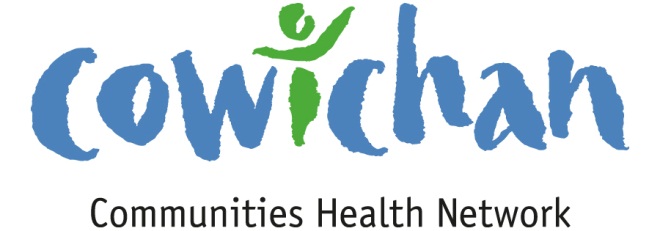 CHECK UPSeptember 20, 2013This was a magnificent summer to be out on the water... Super Pods of 60-75 whales came together and I had the good fortune to experience this!  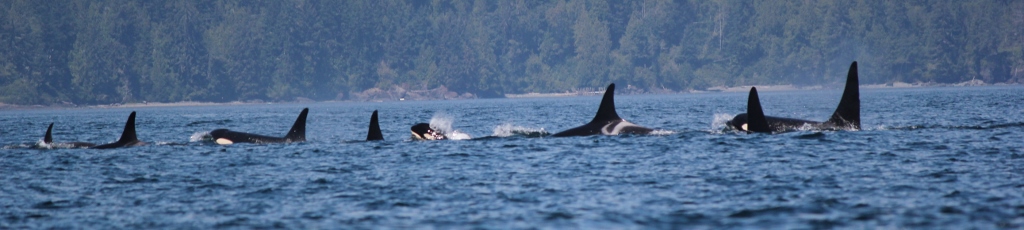 Today’s Check up Includes:Meeting SchedulesCommunity meetings  and  EventsUnderlying Premise  Evidence-  (part 10) Health ServicesSurvey ( Time Limited) Telling the Non Profit Sector StoryCanadian Environmental Health Atlas – Check it OutEVENT Posters- Share Freely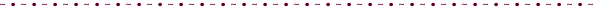 CCHN Network Member Meetings- Asset Mapping and Research Committee Meeting October 7, 9:00 am room to be announcedNext CCHN Meeting October 10th, Dinner at 5:30 Meeting Starts at 6:00- CVRD Board RoomAdmin Committee Meeting October 16th  at 5:30 CVRD Committee Room 2Upcoming Events/ Workshops/ Community MeetingsFamily Meals Event Friday October 4th at Clements Centre- bring  your children to enjoy a free family meal. Doors open at 4:30- Dinner starts at 5:00 and activities follow.It’s Time Parent Conference- Saturday October 26,  8:30 am to 4:30 pm- Island Savings Centre- see poster below for more informationKEY DETERMINANT – 10 Health ServicesUNDERLYING PREMISESEVIDENCEHealth services, particularly those designed to maintain and promote health, to prevent disease, and to restore health and function contribute to population health. The health services continuum of care includes treatment and secondary preventionEvidence from the Second Report on the Health of Canadians Disease and injury prevention activities in areas such as immunization and the use of mammography are showing positive results. These activities must continue if progress is to be maintained. There has been a substantial decline in the average length of stay in hospital. Shifting care into the community and the home raises concerns about the increased financial, physical and emotional burdens placed on families, especially women. The demand for home care has increased in several jurisdictions, and there is a concern about equitable access to these services. Access to universally insured care remains largely unrelated to income; however, many low- and moderate-income Canadians have limited or no access to health services such as eye care, dentistry, mental health counselling and prescription drugs.Telling the BC Non-Profit Sector Story: Fill Out the Survey by Friday, September 20 Are you a member of a Board of Directors, or employed or volunteering in the non-profit sector in BC? This survey is designed to gather your ideas about the strengths, value and impact of BC non-profits. This survey is one of the first steps in the New Directions for British Columbia's Non-Profit Sector initiative led by SPARC BC, Vancity Community Foundation and VOCBC with funding from the BC Centre for Non-Profit Management and Sustainability. All respondents will also be eligible for an iPad draw. Survey closes 5 pm on Friday, September 20.

Complete the survey here. Find more info on the New Directions Survey and Project here. Questions? Contact Scott Graham at SPARC BC at sgraham@sparc.bc.ca.The Canadian Environmental Health Atlas Launches: Understanding our environment is key to promoting health and preventing disease(First Call BC) The online publication Canadian Environmental Health Atlas emphasizes stimulating research and case studies using maps, graphics, videos, infographics and narrative to explain key concepts of environmental health, reports Joanne Telfer, Project Coordinator based out of Simon Fraser University.

The Atlas introduces the many ways the environment affects human health and highlights the importance of environmental health in health promotion and disease prevention. It includes environmental health topics, such as Asbestos, Lead, Heat Waves, SARS and the Aboriginal Community Well-being Index, that are organized under 10 major themes. Please explore the Atlas and share it with others.Do you have a resource, event or information you would like to share?Send it to cindylisecchn@shaw.ca and it will be included in the weekly Check UP NewsletterPlease share posters for upcoming events listed below....↓↓↓↓Sponsored by the Network for Families Group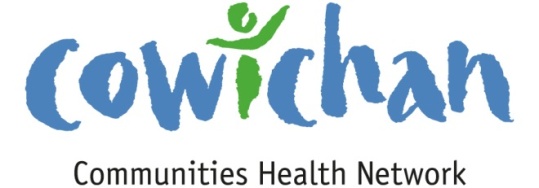 Friday October 4th at Clements Centre 5856 Clements Street, DuncanDoors open at 4:30.  Dinner at 5:00 – Activities to followBring your children to enjoy a free Family MealEat together, listen to a storyActivities for children & parents to enjoy together.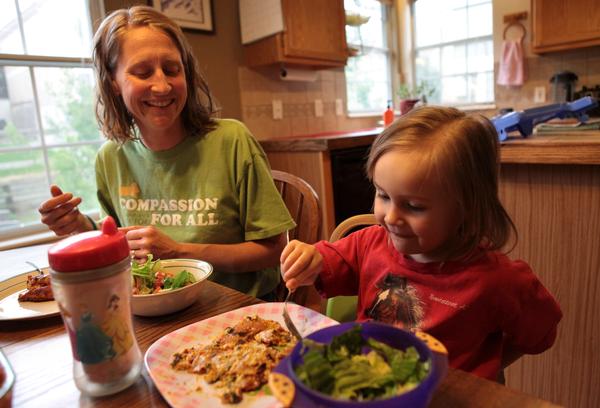 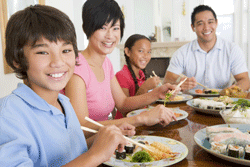 Children who eat with their family Members at least once a day: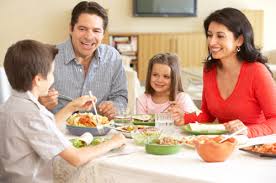   Communicate better with their parents  Practice their social skills  Deepen their sense of belonging and security  Do better at school  Eat more vegetables, fruit and calcium rich foods  Learn more words, have a better vocabulary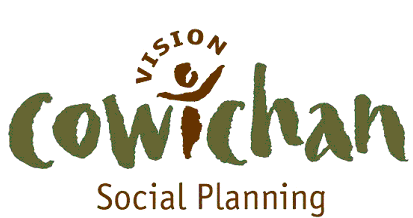 Care KitsHOMELESSNESS ACTION WEEK 2013A Day of Direct Services for the HomelessWednesday October 16, 2013 - 10:00 am to 3:00Duncan United Church HallOur intent is to bring together government services, not-for-profits, community services, and individual volunteers in a coordinated effort to support those who are most vulnerable in our communities.A variety of personal care items, clothing and sleeping gear will also be available for guests.Care Kits: Socks , Tooth Brushes, Toothpaste, Soap, Lotion, Shampoo, Lip balm, CombsSeasonal clothing: Jackets, hats, scarves, mitts, rain gear,Work ClothingBlanketsTentsSleeping BagsBootsBack PacksSewing KitsFirst Aid ItemsFoot wearFeminine hygiene productsBooksGranola Bars, Juice BoxFlashlightsRazorsNail ClippersItems may be dropped off to Social Planning’s office at 135 Third St.A donation box is inside the upstairs front door.We are anticipating 60 to 80 guests. Items will be displayed and they can pick out items of their choosing.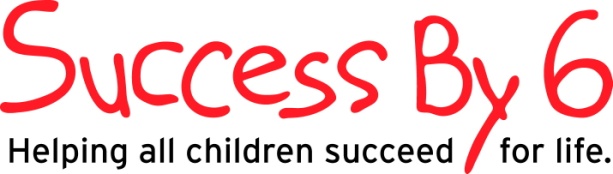 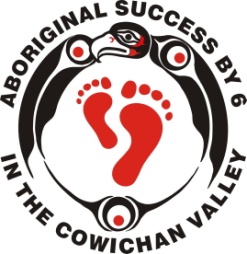                                                   PresentsIt’s Time…..Saturday October 26th,8:00 am- 4:30 pmIsland Savings Centre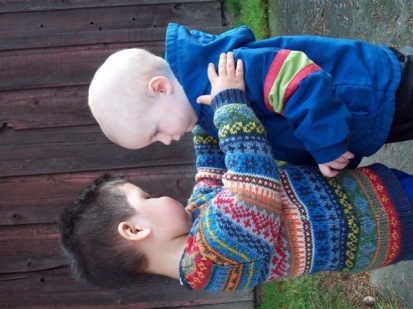 ….to talk….to play….to sing….to read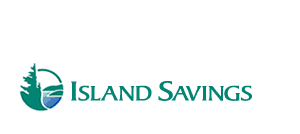 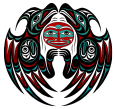 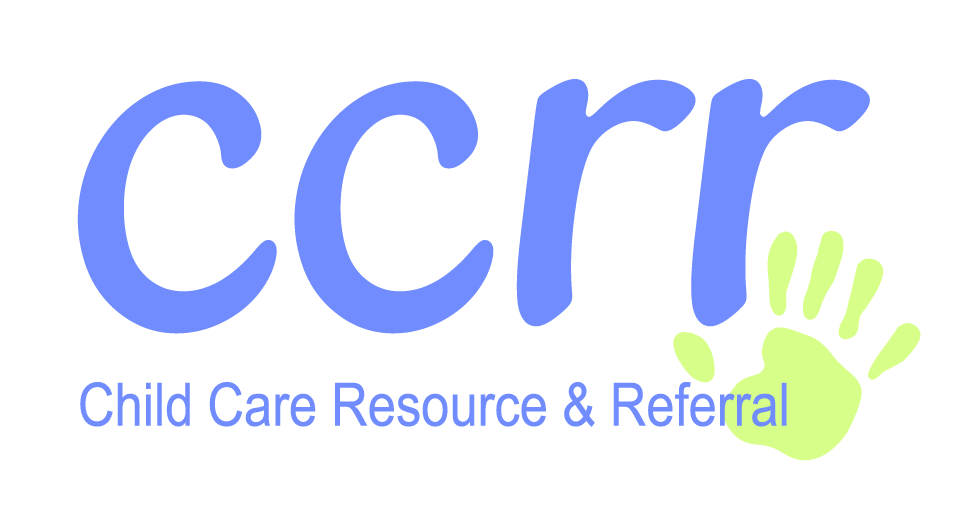 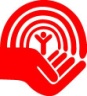 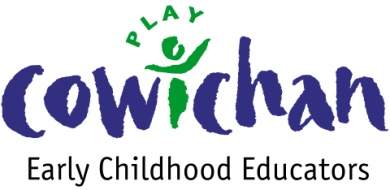 